Senast reviderat: 2023-04-11Mall upprättat av: Sara Fors, apotekare, LäkemedelscentrumBilaga till riktlinjen, Avdelningsfarmaceut, beskrivning av verksamhet (dok. nr. 904773)Arbetsbeskrivning för avdelningsfarmaceut på ange avdelningsnamn Mallen är ett utkast och kommer att justeras i samverkan med berörda avdelningar under införandet.  Vid frånvaro kan Läkemedelscentrum inte garantera en ersättare. När avdelningsfarmaceuten inte är på plats ansvarar avdelningens sjuksköterskor för att genomföra de arbetsuppgifter som farmaceuten annars gör.  Avdelningsfarmaceutens arbetsuppgifterNedanstående arbetsuppgifter utförs av avdelningsfarmaceut när avdelningsfarmaceut är på plats. Om tiden inte räcker till för att utföra samtliga arbetsuppgifter ska de som är högst prioriterade utföras, om inte annat överenskommes med avdelningen vid det aktuella tillfället. (Ta med de punkter som är aktuella för er avdelning och rangordna dem så att den arbetsuppgift som är mest väsentlig för att avlasta sjuksköterskorna med får nummer 1 osv. Lägg till eventuell arbetsuppgift som saknas.)Avdelningsfarmaceuten bidrar också med farmaceutisk kompetens på avdelningen:bevakar restsituationer och föreslår ersättningspreparatsvarar på frågor gällande läkemedelger tips och råd gällande hantering av läkemedelAvdelningsfarmaceuten genomför en farmaceutisk kontroll utifrån ordinationslistan avseende rimliga doseringar,  dubbelförskrivningar och i vissa fall uppenbara övriga problem. Vid oklarheter kommunicerar farmaceuten med patientansvarig sjuksköterska. Relaterade dokumentAvdelningsfarmaceut, beskrivning av verksamhet (dok. nr. 904773)Ansökan – AvdelningsfarmaceutAvdelningsfarmaceut, checklista introduktion på avdelning (mall)Kontaktuppgifter avdelningsfarmaceut(er):namn, e-post och telefonnummerLäkemedelscentrum, ankn: 235 12Avdelningsfarmaceut finns på plats följande tider:vilka dagar och tider?Avdelningsfarmaceuten meddelar frånvaro till:till vem och vilket telefonnummer?Prio.UppgiftUtförande 
(nedan anges exempel, ändra så att det stämmer för er)1Säkerställa att ordinerade läkemedel finns tillgängliga på avd. Hämta/låna/beställa ordinerade läkemedel som saknas på avdelningen.2Fylla på och tömma läkemedel i läkemedelsvagnarna utifrån ordinationslistanX st vagnar finns på avdelningen.Läkemedel fylls på till och med dosen kl 14.00 dagen efter. Undantag är fredagar då hela helgens planerade ordinationer fylls på. Vad gäller för narkotiska läkemedel? Förvaras de på vagnen? Hur hanteras de i så fall?   Läkemedel som behöver beredas innan administrering, läggs inte i läkemedelsvagnen.Vid behovsläkemedel läggs inte i patientlådan utom då de lånas från annan avdelning eller hämtats från serviceförrådet. Eventuella byten enligt fastställd utbyteslista eller byte till annan styrka noteras på lapp som sätts på förpackningen, t.ex Panodil=Alvedon eller Obs! annan styrka.Läkemedel som inte längre är aktuella plockas bort från de patientbundna lådorna.Efter hemgång rensas patientlådor ur. Fasta bassortimentet på vagnarna fylls på.3Iordningställa jourdoser vid hemgång Iordningställande av jourdoser enligt avdelningens rutiner. Dokumenteras/signerar i journalen som apotekaranteckning under sökord åtgärd enligt principen: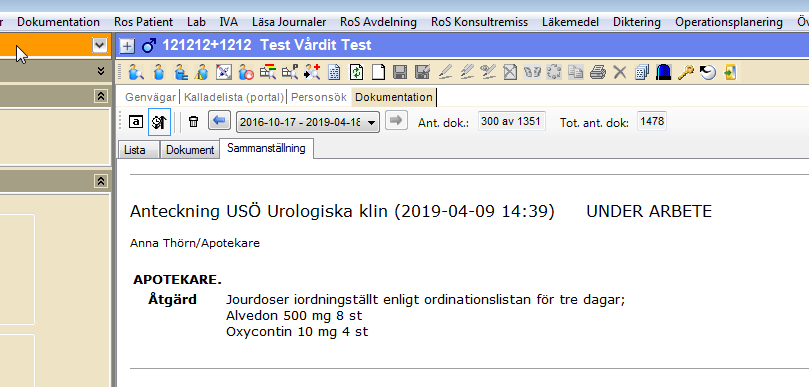 Sjuksköterskan överlämnar jourdoserna till patienten och signerar detta i journalen.4Iordningställa infusioner och injektioner utifrån dagligt behovAvdelningsfarmaceuten stämmer av med sjuksköterska vilka läkemedel de önskar hjälp att bereda. Beredning och märkning av sprutor och infusionspåsar sker enligt avdelningens rutiner. Avdelningsfarmaceuten dokumenterar iordningställande av beredningen i delalistan 